ՈՐՈՇՈՒՄ N 100-Ա29  ՀՈՒՆԻՍԻ 2022թ.ՀԱՅԱՍՏԱՆԻ ՀԱՆՐԱՊԵՏՈՒԹՅԱՆ  ՍՅՈՒՆԻՔԻ ՄԱՐԶԻ ԿԱՊԱՆ ՀԱՄԱՅՆՔԻ ՇԻԿԱՀՈՂ  ԵՎ ԱՌԱՋԱՁՈՐ ԳՅՈՒՂԵՐՈՒՄ ԳՏՆՎՈՂ, ՀԱՄԱՅՆՔԱՅԻՆ ՍԵՓԱԿԱՆՈՒԹՅՈՒՆ ՀԱՆԴԻՍԱՑՈՂ  ՀՈՂԱՄԱՍԵՐԸ  ԱՆՀԱՏՈՒՅՑ ՍԵՓԱԿԱՆՈՒԹՅԱՆ  ԻՐԱՎՈՒՆՔՈՎ /ՆՎԻՐԱՏՎՈՒԹՅՈՒՆ/ ՀԱՅԱՍՏԱՆԻ ՀԱՆՐԱՊԵՏՈՒԹՅԱՆԸ ՕՏԱՐԵԼՈՒ  ՄԱՍԻՆ  Ղեկավարվելով «Տեղական ինքնակառավարման մասին» Հայաստանի Հանրապետության օրենքի 18-րդ հոդվածի 1-ին մասի 21-րդ կետով, համաձայն Հայաստանի Հանրապետության Հողային օրենսգրքի 63-րդ հոդվածի, հիմք ընդունելով ՀՀ Սյունիքի մարզպետ Ռ. Ղուկասյանի 08.06.2022թ. թիվ 01/12/03958-2022, Նորաշենիկի առողջության առաջնային պահպանման կենտրոն ՊՈԱԿ-ի 27.12.2021թ. թիվ 21 գրությունները և հաշվի առնելով Կապան համայնքի  ղեկավարի  առաջարկությունը, Կապան համայնքի ավագանին որոշում  է.1. Հայաստանի Հանրապետության Սյունիքի մարզի Կապան համայնքի Շիկահող գյուղում գտնվող պետական սեփականություն հանդիսացող ամբուլատորիայի շենքի /ներկայումս օգտագործվում է «Նորաշենիկի առողջության առաջնային պահպանման կենտրոն» ՊՈԱԿ-ի կողմից/ սպասարկման համար նախատեսված 0.02624 հա                  /09-072-0002-0011-ից/ համայնքային սեփականություն հանդիսացող հողամասը անհատույց սեփականության իրավունքով  /նվիրատվություն/ օտարել Հայաստանի Հանրապետությանը: 2. Հայաստանի Հանրապետության Սյունիքի մարզի Կապան համայնքի Առաձաջոր գյուղի 1-ին փողոցի թիվ 36 հասցեում  գտնվող «Նորաշենիկի ԱԱՊԿ» ՊՈԱԿ-ի պոլիկլինիկայի շենքի սպասարկման համար նախատեսված 0.1 հա  /09-016-0003-0005-ից/ համայնքային սեփականություն հանդիսացող հողամասը անհատույց սեփականության իրավունքով  /նվիրատվություն/ օտարել Հայաստանի Հանրապետությանը:3. Կապան համայնքի ղեկավար Գ. Փարսյանին` Հայաստանի Հանրապետության օրենսդրությամբ սահմանված կարգով  և ժամկետներում  ձեռնարկել  սույն որոշումից բխող գործառույթների իրականացումը:Կողմ( 23 )`ԳԵՎՈՐԳ ՓԱՐՍՅԱՆ                   __________________ԱՆՈՒՇ ՄԵԺԼՈՒՄՅԱՆ              __________________ԳՈՌ ԹԱԴԵՎՈՍՅԱՆ                 __________________ԶՈՐԱՅՐ ԳԱԼՍՏՅԱՆ                  __________________ՎԱՀԱՆ ՂԱԶԱՐՅԱՆ                  __________________ՅՈՒՐԻԿ ՀԱՐՈՒԹՅՈՒՆՅԱՆ     __________________ԱՆԺԵԼԱ ԱԼԵՔՍԱՆՅԱՆ           __________________ ԱՐՇԱԿ ՀԱՐՈՒԹՅՈՒՆՅԱՆ      __________________ԱԼԵՆ ՄԱՐՏԻՐՈՍՅԱՆ              __________________ՀԱՍՄԻԿ ՄԱՐՏԻՐՈՍՅԱՆ         __________________ՏԻԳՐԱՆ ԻՎԱՆՅԱՆ                  __________________ԱՐՏՅՈՄ ՀԱՐՈՒԹՅՈՒՆՅԱՆ   __________________ՍՈՆԱ ՄԱՐՏԻՐՈՍՅԱՆ              __________________ ԱԼԵՔՍԱՆԴՐ ԳՐԻԳՈՐՅԱՆ     __________________ԱՐՏԱԿ ԽԱՉԱՏՐՅԱՆ                 __________________ԱՐՄԵՆ ՀՈՎՀԱՆՆԻՍՅԱՆ        __________________ՀԵՐՄԻՆԵ ՄԻՔԱՅԵԼՅԱՆ         __________________ՄԱՐԻՆԵ ՀԱՐՈՒԹՅՈՒՆՅԱՆ   __________________ԳԵՎՈՐԳ ԴԻՆՈՒՆՑ                  __________________ՆԱՐԵԿ ԴԱՎԹՅԱՆ                    __________________ԷԴԻԿ ՀՈՎՍԵՓՅԱՆ                   __________________ԺԱՆՆԱ ՎԱՐԴԱՆՅԱՆ              __________________ՏԻԳՐԱՆ ԱԹԱՅԱՆ                    __________________                    Դեմ ( 0 )Ձեռնպահ ( 0 )                   ՀԱՄԱՅՆՔԻ ՂԵԿԱՎԱՐ   __________________     ԳԵՎՈՐԳ ՓԱՐՍՅԱՆ2022թ. հունիսի 29ք. Կապան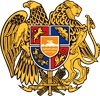 ՀԱՅԱՍՏԱՆԻ ՀԱՆՐԱՊԵՏՈՒԹՅՈՒՆ
ՍՅՈՒՆԻՔԻ ՄԱՐԶ
ԿԱՊԱՆ  ՀԱՄԱՅՆՔԻ  ԱՎԱԳԱՆԻ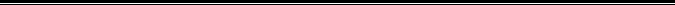 